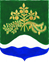 АДМИНИСТРАЦИЯ МУНИЦИПАЛЬНОГО ОБРАЗОВАНИЯМИЧУРИНСКОЕ СЕЛЬСКОЕ ПОСЕЛЕНИЕМУНИЦИПАЛЬНОГО ОБРАЗОВАНИЯПРИОЗЕРСКИЙ МУНИЦИПАЛЬНЫЙ РАЙОН ЛЕНИНГРАДСКОЙ ОБЛАСТИП О С Т А Н О В Л Е Н И Е01 февраля 2019 года  	                          № 11В соответствии с Федеральным законом от 06.10.2003 № 131-ФЗ «Об общих принципах организации местного самоуправления в Российской Федерации», ч. 4 ст. 17.3 Федерального закона от 11.08.1995 № 135-ФЗ «О благотворительной деятельности и добровольчестве (волонтерстве)», постановлением Правительства Российской Федерации от 28.11.2018 № 1425 «Об утверждении общих требований к порядку взаимодействия федеральных органов исполнительной власти, органов исполнительной власти субъектов Российской Федерации, органов местного самоуправления, подведомственных им государственных и муниципальных учреждений, иных организаций с организаторами добровольческой (волонтерской) деятельности и добровольческими (волонтерскими) организациями и перечня видов деятельности, в отношении которых федеральными органами исполнительной власти, органами исполнительной власти субъектов Российской Федерации, органами местного самоуправления утверждается порядок взаимодействия государственных и муниципальных учреждений с организаторами добровольческой (волонтерской) деятельности, добровольческими (волонтерскими) организациями» руководствуясь Уставом МО Мичуринское сельское поселение, администрация МО Мичуринское сельское поселениеПОСТАНОВЛЯЕТ:1. Утвердить прилагаемый Порядок взаимодействия муниципальных учреждений с организаторами добровольческой (волонтерской) деятельности, добровольческими (волонтерскими) организациями.2. Настоящее постановление подлежит обнародованию путем размещения в периодическом печатном издании газета «Красная звезда» и на официальном сайте администрации МО Мичуринское сельское поселение, http://мичуринскоесп.рф/3. Контроль за исполнением настоящего постановления возложить на ведущего специалиста администрации МО Мичуринское сельское поселение Сапрыгину А.С.С полным текстом постановления можно ознакомиться на сайте: http://мичуринскоесп.рф/Глава администрации МО Мичуринское сельское поселение 									И.В. ЛеликовОб утверждении Порядка взаимодействия муниципальных учреждений муниципального образования Мичуринское сельское поселение с организаторами добровольческой (волонтерской) деятельности, добровольческими (волонтерскими) организациями